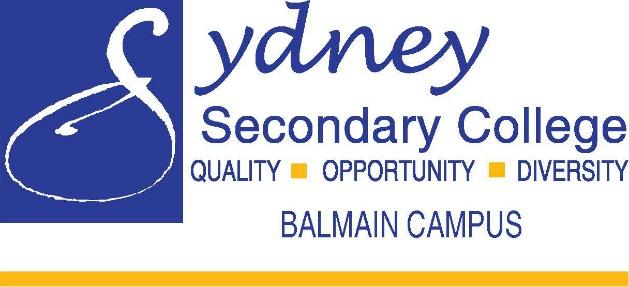 BALMAIN  CAMPUSSCIENCE FACULTYASSESSMENT TASK Notification: ScienceYear 10 MarineYear 10 Marine and Maritime Management and Employment25%18th of MayFRIDAY, Term 2, Week 3 5.4.1 Identifies, describes and evaluates policies for monitoring and conserving the marine environment.5.5.2 Demonstrates safe and responsible use of a range of materials, equipment and techniques in different aquaculture, marine and maritime settings.5.6.2 Identifies and describes the role of volunteer organisations that assist in the protection and management of the marine environment.5.7.1 Collects and organises data by experimenting and accurately reading instruments, signals and charts and communicates this information.5.7.2 Recalls aspects of the marine environment using relevant conventions, terminology and symbols.Scenario: Careers Fair!You are the marketing director at a volunteer organisation that assists in the protection and management of the marine environment in NSW, Australia. You can choose a real organisation or make up your own. Currently there are some volunteer roles that need to be filled and it is important that you find some young and motivated people to get involved.On Friday the 18th of May (Friday, Term 2, Week 3), Sydney Secondary College, Balmain Campus will be holding a Careers Fair and you have decided to attend to promote your organisation.You are excited to meet the students and to encourage them to apply for volunteer work. However, you are also a little nervous because you hear that there will be lots of other organisations competing for the attention of the students. Task: Create a stall for your business at the careers fairDecide your organisation and research the types of roles, regulations and safety procedures involved.Your task is to create and set up a stall to display your organisation at the Careers Fair on the 18th of May.Details of each of these items is outlined in the next section.Note: The brochure, booklet and map will need to be brought to the careers fair as a hard copy. However, a soft copy of each of these must also be submitted via google classroom on Friday the 18th of May.The Career FairOn the 18th of May, during our regular class time, you will have 10 minutes to set up your stall. Once ready, students and teachers (to be decided) will enter the room and walk between stalls reviewing your brochure, various other information and asking you questions about your organisation.Your job is to try to convince people to volunteer for you so you will need to be persuasive in the language that you use.Some marks will be allocated based on the impression that you give to students/teachers who talk to you.Brochure and GimmickThe brochure will be a folded A4 piece of paper.The brochure must include the following information:Your organisation name.How your organisation assists in the protection and management of the marine environment.Description of at least one volunteer job in the business. This will include:Formal aspects of the jobBackground requirements of the job (education or training)Job role and working conditions (what you do)Hours a volunteer is expected to work. Distance volunteers will travel. Ways that volunteers will travel.	Personal aspects of the jobPersonal characteristics and traits that you think are needed to do the job.The best parts/rewards of the job (remember you are trying to encourage people to apply).A profile of a volunteer in the business that includes a quote and an outline of their daily routine.A gimmick can be anything that you create to encourage people to remember your business more than others at the Careers Fair. For example, a common thing at career fairs is to give away a pen with your organisation’s name on the side. However, you might decide to be more creative with a better themed give-away OR singing a song OR dancing OR putting on a show OR creating a big poster OR something else… Note: At a real careers fair you might hand out many items (such as brochures and gimmicks). For the purpose of this assessment, you will only need to make ONE brochure or gimmick and pretend that you hand it to anyone who wants one.Safety and Regulations BookletPart 1: Equipment and SafetyYour safety booklet will provide information and safety instructions on the use of at least 5 marine/maritime items that are used by your business.For each item you will include:The name of the item.A labelled photo/picture/diagram of the item.A brief functional description (what it is used for).A brief description of how the equipment is used and maintained in a safe manner.Part 2: RegulationsFind at least 5 different regulations or government policies that impact on your organisation. State which organisation is responsible for the regulation and evaluate whether this regulation is something that helps or hinders your organisation’s main goals.MapLabel a map of NSW (or one that may be more appropriate) to show the key places that your organisation is involved. Be prepared to answer questions as to why you are involved in a particular place.Careers FairAt the Careers Fair, you will be asked to justify any information that you have provided in your brochure, booklet or map. You can bring notes to assist you in this.Questions might include (but are not limited) to:What do you do? Why is that important?What sorts of jobs are available? Where are they?Do you enjoy working for this organisation? Why?What is main regulation that gets in the way of your work?Why do you have to _______ (see safety booklet)? How does that keep you safe?What do I have to do (e.g. education or training) if I want a job?Where can I get the education I need? (e.g. TAFE, University…)Regulators:NSW Department - Primary Industries - Fishing & AquacultureNSW MaritimeBIA - Boating Industry Association of NSWAIMS - Australian Institute of Marine ScienceRoads and Maritime Services (RMS)NSW Fisheries, NSW National Parks and Wildlife Services, NSW Department of Land and Water ConservationOceanWatchDune CareCoast CareCareer/Volunteer Inspiration:H2OZ - Careers in waterThe Central Coast Marine Discovery Centre (CCMDC)ORRCA - Marine Mammal Rescue and ResearchMarine Rescue NSWAustralian Seabird Rescue - Central Coast (Wyong)Sea Shepherd AustraliaSurf Life Saving NSWOthers?Students are reminded that late assessments will receive ZERO marks unless an illness/misadventure form is submitted to the appropriate HT with a Doctors certificate immediately upon return to school.TOPIC / MODULE:WEIGHTING:DUE DATE:OUTCOMES:TASKAt a minimum, your stall will need to have the following on display:A brochure and gimmick - to give to students and encourage them to volunteer.A safety and regulations booklet - to demonstrate that you provide a safe workspace.A map - displaying where your organisation is located and works.DETAILED INFORMATIONRESEARCH POSSIBILITIESASSESSMENT CRITERIA:OutcomeMarkA – Outstanding (5)B – Very Good (4)C – Good (3)D – Satisfactory (2)E – Insufficient Detail (1)5.6.2 Identifies and describes the role of volunteer organisations that assist in the protection and management of the marine environment.(Brochure)Student describes the role of the organisation in protecting and managing the marine environment and explains why this is important.Student describes the role of the organisation in protecting and managing the marine environment.Student identifies tasks performed by the organisation in protecting the marine environment.Student identifies task of the organisation.Student does not clearly identify the relevant tasks of the organisation.5.6.2 Identifies and describes the role of volunteer organisations that assist in the protection and management of the marine environment.(Brochure)Student describes the formal aspects of a specific volunteer role (role, background requirements and working conditions).Student identifies the formal aspects of a specific volunteer role.Student identifies some of the formal aspects of the roleStudent identifies few formal aspects of the role.Student does not clearly identify formal aspects of the role.5.6.2 Identifies and describes the role of volunteer organisations that assist in the protection and management of the marine environment.(Brochure)Student describes the personal aspects of a specific volunteer job (personal characteristics and rewards).Student identifies the personal aspects of a specific volunteer role.Student identifies some of the personal aspects of the roleStudent identifies few personal aspects of the role.Student does not clearly identify personal aspects of the role.5.6.2 Identifies and describes the role of volunteer organisations that assist in the protection and management of the marine environment.(Brochure)Student explains why a volunteer is involved with the organisation and describes their daily routine.Student identifies a volunteer and describes their daily routine.Student describes the daily routine of a volunteer.Student identifies the main parts of the daily routine of a volunteer.Student does not clearly identify the daily routine of a volunteer.5.5.2 Demonstrates safe and responsible use of a range of materials, equipment and techniques in different aquaculture, marine and maritime settings.(Safety Booklet)Safety Booklet describes in detail how various equipment is used by the organisation.Student logbook describes how various equipment is used.Student logbook identifies equipment and where it is used.Student identifies equipment used by the organisation.Student has not provided a full list of equipment used by the organisation.5.5.2 Demonstrates safe and responsible use of a range of materials, equipment and techniques in different aquaculture, marine and maritime settings.(Safety Booklet)Safety Booklet describes in detail the safety procedures for each piece of equipment.Safety Booklet describes the safety procedures for each piece of equipment.Safety Booklet identifies safety procedures for each piece of equipment.Student identifies some safety procedures.Student has not clearly identified safety procedures for the equipment.5.4.1 Identifies, describes and evaluates policies for monitoring and conserving the marine environment.(Safety Booklet)Student describes in detail regulations and policies that impact the organisation.Student describes regulations and policies that impact the organisation.Student identifies regulations and policies that impact the organisation..Student identifies some regulations and policies that impact the organisation.Student does not clearly identify regulations and policies that impact the organisation5.4.1 Identifies, describes and evaluates policies for monitoring and conserving the marine environment.(Safety Booklet)Student evaluates the impact of the  regulations and policies the organisation.Student analyses the impact of the regulations and policies on the organisationStudent describes the impact of the policies and regulations on the organisation.Student identifies some impacts of the policies and regulations on the organisation.Student does not identify the impact of policies and regulations on the organisation.5.7.1 Collects and organises data by experimenting and accurately reading instruments, signals and charts and communicates this information.(Map)Map is very detailed, accurate and neat. Map is detailed , accurate and neat. Map is accurate and neat. Map is accurate.Map is not accurate.5.7.1 Collects and organises data by experimenting and accurately reading instruments, signals and charts and communicates this information.(Map)Map explains the locations of the organisation through annotations.Map describes the locations of the organisation through annotations.Map identifies the locations of the organisation.Map identifies some of the locations of the organisation.Map does not identify the locations of the organisation.5.7.2 Recalls aspects of the marine environment using relevant conventions, terminology and symbols.(Career Fair and Stall)Student is able to answer all questions about their organisation.Student is able to answer most questions about their organisation.Student answers some questions about their organisation.Some student answers are inaccurate or wrong.Student can not answer questions about their organisation. 5.7.2 Recalls aspects of the marine environment using relevant conventions, terminology and symbols.(Career Fair and Stall)Student is engaging and enthusiastic about their organisation. They encourage most people to take a brochure and volunteer.Student is engaging and knowledgeable about their organisation. They encourage some people to take a brochure and volunteer.Student encourages a few volunteers to apply.Student is ineffective in encouraging volunteers to apply.Student does not encourage volunteers to apply.5.7.2 Recalls aspects of the marine environment using relevant conventions, terminology and symbols.(Career Fair and Stall)The stall is clearly eye-catching and well-organised.The stall is orderly and stands out.The stall is appropriately set-up and presentable.The stall is neat and tidy.The stall is not neat or presentable.5.7.2 Recalls aspects of the marine environment using relevant conventions, terminology and symbols.(Career Fair and Stall)The gimmick is well thought out, memorable, creative and links well to the organisation.The gimmick links well to the organisation.The gimmick is slightly linked to the organisation.Gimmick is available.Student has not provided a gimmick or it is inappropriate for the task.TOTAL MARKWeighted Mark